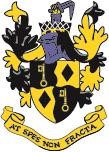 Expression of Interest for the role of Blaenavon Town CouncillorFull name:  Home address: 	Telephone number:  Email: Legal qualifications for being a Town Councillor. (To qualify you must be able to answer ‘Yes’ to both of the questions below) Are you a British citizen, a Commonwealth citizen, or a citizen of a European Union country?  Yes / No  Are you 18 or over?  Yes / No  (To qualify you must be able to answer ‘Yes’ to at least one of the questions below)   Are you on the electoral register for one of the wards in Blaenavon?   Yes / No   Have you lived either in the ward of Blaenavon, or within three miles of its boundary, for at least a year?  Yes / No   Have you been the owner or tenant of land in the ward of Blaenavon for at least a year?  Yes / No   Have you had your only or main place of work in the ward of Blaenavon for at least a year?   Yes / No  Disqualifications (You must be able to answer ‘No’ to all of the questions below to be eligible to serve as a councillor)    Are you the subject of a bankruptcy restrictions order or interim order?    Yes / No  Have you within the last five years been convicted of an offence in the UK, the Channel Islands or the Isle of Man which resulted in a sentence of imprisonment (whether suspended or not) for a period of three months or more without the option of a fine?  Yes / No  Are you disqualified by order of a court from being a member of a local authority?   Yes / No  Are there any questions you would like to ask the council? Signed:  		 	                        	 	 	 	 Date:  Please submit the expression of interest to either of the below listed addresses.Blaenavon Town Council, 101 High Street Blaenavon. NP4 9PT. Kevin.warren@blaenavontowncouncil.co.uk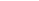 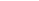 Please briefly outline why you are interested in being a Town Councillor.  Please tell us something about the skills you feel you will bring to the Council, for example, professional qualifications, financial or project management expertise, listening and organisational skills.  Please tell us something about the skills you feel you will bring to the Council, for example, professional qualifications, financial or project management expertise, listening and organisational skills.  Please tell us something about the life experience you will bring to the Council, for example, previous local government experience, work in the voluntary or charitable sector, business, or trade union experience.  Please tell us something about the life experience you will bring to the Council, for example, previous local government experience, work in the voluntary or charitable sector, business, or trade union experience.  